Proceso de implantación de las recomendaciones seleccionadas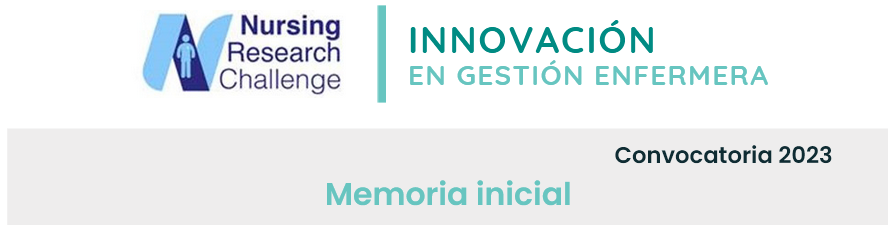 Proceso:  Los/as enfermeros/as del Hospital Universitario Infanta Sofía (HUIS) transmiten al departamento I+D+i el interés en su participación en líneas de investigación y las diversas barreras que se encuentran y dificultan el diseño y puesta en marcha de proyectos de investigación en Cuidados, entre ellas la oferta formativa y el Liderazgo enfermero.Evaluada la situación actual y siendo conscientes, como organización sanitaria comprometida con el avance científico y de la importancia de fomentar la investigación en la disciplina enfermera, se considera necesario:Conocer el perfil específico de conocimiento de nuestros profesionales.Fomentar Formación específica.Fomentar grupos de trabajo interdisciplinar y multicéntrico, impulsando alianzas.Promover la Co-responsabilidad de los profesionales sobre los resultados obtenidos, su traslado al ámbito asistencial siguiendo el ciclo de Calidad continuada.Impulsar los recursos específicos: Enfermero/a de investigación, intensificaciones para investigar, apoyo económico en publicaciones. *Algunos enfermeros participan en o dirigen más de un proyecto; ** Se consideran proyectos todas las iniciativas presentadas en los congresos, aquellos que están en fase de reclutamiento y los que presentan al menos la aprobación por el CEIM/Comisión de Investigación desde enero 2023-actualidad.Eje 1: -Actualizar periódicamente el mapa de profesionales formados en investigación con intereses y expectativas. –Potenciar la figura enfermera referente/consultora en el ámbito asistencial.Eje 2: - Departamento de I+D+i: En cada línea de investigación promovida por este Departamento se fomentará la participación multidisciplinar y multicéntrica. -Mantendrá activa la información de las actividades formativas a través de intranet y correo electrónico. –Promoverá la incorporación de acciones específicas en investigación al Plan de Formación Continuada anual del hospital.Eje 3: -Se difundirán a través de intranet y correo electrónico los logros de los profesionales. –El departamento de I+D+i mantendrá activa la información de convocatorias, premios y enlaces de interés a través de la intranet y del correo corporativo.Eje 4: -Se mantendrá el contacto con otros centros ofreciéndoles la oportunidad de participar en estudios multicéntricos. -Desarrollo de encuesta a nivel multicentrico dirigida a los profesionales, con el fin de detectar e impulsar el potencial investigador del profesional asistencial. Eje 5: -Proceso de selección para la incorporación de Enfermera de Investigación en el hospital. -Se fomentará la participación en investigación de los profesores asociados. -Se fomentará la interactuación con otros centros a las Enfermeras de Práctica Avanzada (EPA) del HUIS. -Se promoverá, a través de la Fundación Biomédica, el aumento en el número de intensificaciones enfermeras investigadoras. -Se gestionarán recursos para colaborar en la financiación de publicaciones. -Vincular la investigación a las decisiones adoptadas en la Comisión de Cuidados relacionadas con la Práctica Clínica basada en la Evidencia Científica y Guías de Buenas Practicas. Eje 6: -Se realizarán mapas de experiencia del paciente. -El servicio de Atención al Paciente y el departamento de I+D+i pedirá un feedback a los pacientes sobre la calidad asistencial que derive en una investigación cualitativa.3-5 Descripción/Responsables y Cronograma 2023 por cuatrimestre 